ТЪЖЕН ПОМЕННа 01.01.2000 г. се навършват 40 дни от смъртта на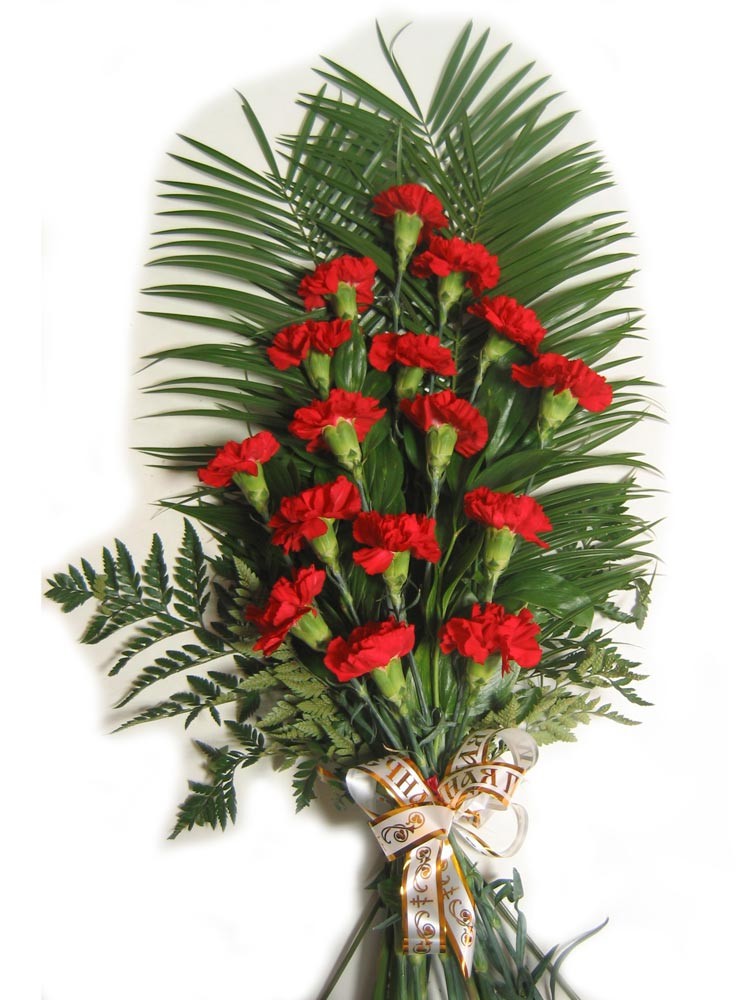 ИмеПрезимеФамилияРоден 1900 г. – починал 2000 г.Живя, раздаваше се всеотдайно, обичаше ни всички от сърце, затуй и мъката ни е безкрайна. Прекланяме пред теб глави!На всички от своето сърце частица даде с радост. Затова, че беше с нас дължим ти благодарност. И молим Бог сега, в света небесен, да отреди за теб покой и кът чудесен.Възпоменанието ще се отслужи на 01 януари 2000 г. от 1100 часав ………………………………………………                    От семейството  снимка